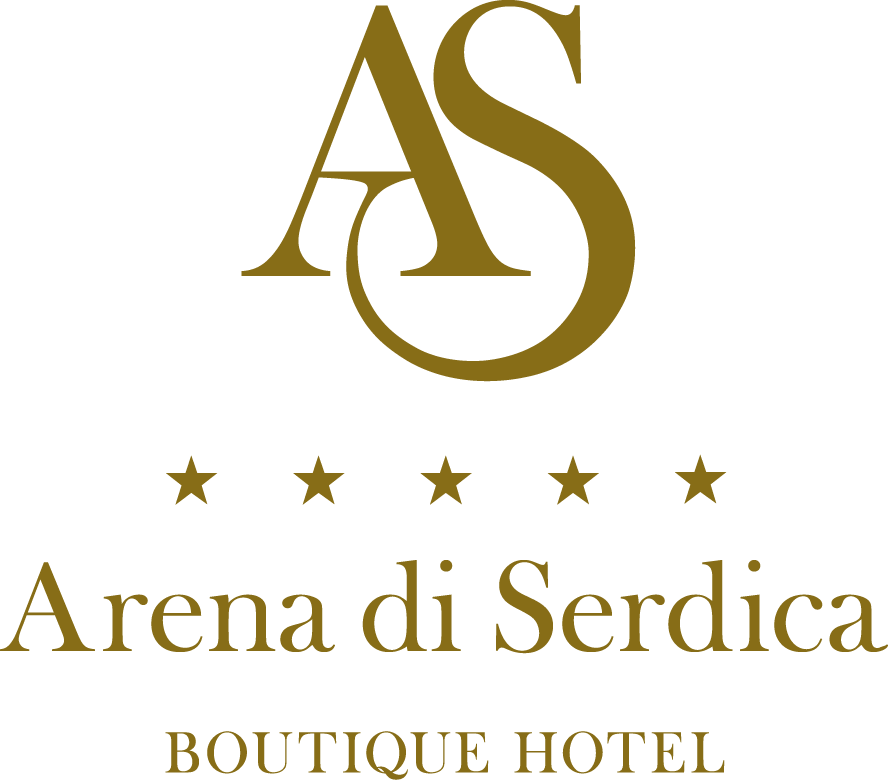 Anglo-American School Sofia02-06 October 2019Arena di Serdica Boutique HotelSofia, BulgariaHOTEL RESERVATION FORMMr. □ Mrs. □ Ms. □       Name: __________________ Surname: ________________Country code: _____ Tel: ____________ Fax: ___________ E-mail: ______________                              HOTEL RESERVATIONArrival:                                                              Departure:Date:  		Date: Please indicate the method of payment and guarantee reservation with credit card details:Credit card name:_______________________ Number:________________________Expiry date:___________________________ Signature:_______________________2. TRANSFERS FROM / TO THE AIRPORTRate: EUR 20 /one way/FROM the Airport:       YES □            NO □                                       Flight number ________ Time of arrival: ________________TO the Airport:             YES □            NO □                                       Flight number ________ Time of departure: _____________3. DEADLINE FOR RESERVATIONS All reservations made after 6th of September, 2019 will be subject to availability.4. CANCELLATION POLICYCancellation must be made in written. Any cancellation of reservation made three days or less prior arrival results in a charge of the first night accommodation fee.PLEASE COMPLETE AND RETURN TO:Arena di Serdica Residence Hotel2-4, Budapeshta Str., Sofia 1000, BulgariaTel. + 359 2 810 77 88Fax + 359 2 810 77 70e-mail: reservations@arenadiserdica.com www.arenadiserdica.com Tick the room type you require, indicate the total number of rooms and nights required.Classic roomSingle use	                □                115.67 €Double use                □                136.34 €Executive roomSingle use	                □               135.67 €Double use                □               156.34 €Total No of nights: _________ No. of rooms: _________Rates are per room, per night, inclusive of breakfast, internet access, fitness and 9% VAT and city tax of 0, 67 Euro. 